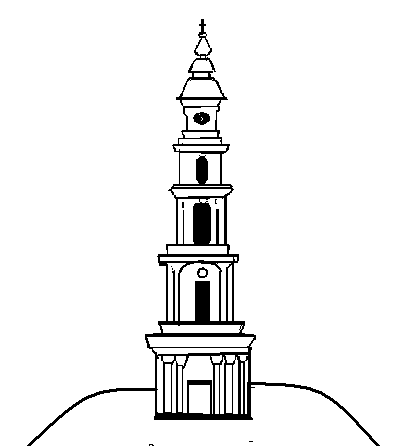 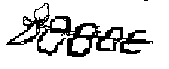 АДМИНИСТРАЦИЯ ЛЕЖНЕВСКОГО МУНИЦИПАЛЬНОГО РАЙОНА ИВАНОВСКОЙ ОБЛАСТИ                                                 ПОСТАНОВЛЕНИЕ 19.06.2018г.                                                                                        № 309О введении временного прекращения движения транспортных средствна автомобильной дороге общего пользования Лежневского  городского поселения Лежневского муниципального районаВ соответствии с Федеральным законом от 06.10.2003 N 131-ФЗ "Об общих принципах организации местного самоуправления в Российской Федерации", Федеральным законом от 10.12.1995 N 196-ФЗ "О безопасности дорожного движения", Федеральным законом от 08.11.2007 N 257-ФЗ "Об автомобильных дорогах и дорожной деятельности в Российской Федерации и о внесении изменений в отдельные законодательные акты Российской Федерации", Постановлением Правительства Ивановской области от 15.05.2012 N 129-п "Об утверждении Порядка осуществления временных ограничения или прекращения движения транспортных средств по автомобильным дорогам регионального или межмуниципального, местного значения Ивановской области", Уставом  Лежневского муниципального района Ивановской области, в целях предотвращения аварийных, ситуаций вблизи места проведения работ  по дополнительному исследованию здания и проведения дальнейших реставрационных мероприятий Колокольни Троице-Знаменской церкви в п. Лежнево, Администрация Лежневского муниципального района  постановляет:Ввести на период с 22.06.2018 года по 31.12.2018 года  временное прекращение движения транспортных средств  на участке автомобильной дороги пл. Советская, между Колокольней Троице-Знаменской церкви и магазином «Магнит» - спуск к ул. Нагорная п. Лежнево.Муниципальному бюджетному учреждению «Услуга» (Лебедев В.В.)  организовать  движение автомобильного транспорта в соответствии с разработанной и утвержденной временной схемой организации движения автомобильного транспорта  на время производства работ по реставрации колокольни Троице-Знаменской церкви в п. Лежнево Ивановской области.        3. Настоящее постановление опубликовать в газете  «Сельские вести» и разместить на официальном сайте Администрации Лежневского  муниципального района Ивановской области в сети Интернет.4. Контроль за исполнением настоящего  постановления  оставляю за собой.  И.о. Главы  Лежневского муниципального района                                            П.Н. Колесников